Obecní úřad Pístina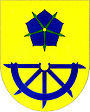 Pístina č. p. 35378 02 PístinaIČO: 00666947tel: 384 389 008e-mail: ou@pistina.czBankovní spojení: ČSOB a.s. Jindřichův Hradec, číslo účtu: 111929111/0300________________________________________________________________________________________________Vyúčtování poplatku z pobytupodle Obecně závazné vyhlášky obce Pístina č. 2/2023, o místním poplatku z pobytuÚčtované období:    rok____________________     čtvrtletí (měsíc) _________________________Název nebo jméno a příjmení plátce: _________________________________________________ Sídlo / místo pobytu: ______________________________________________________________Místo poskytnutí pobytu: ___________________________________________________________Vyúčtování poplatku: sazba poplatku činí 15 Kč za každý i započatý den pobytu s výjimkou dne počátku pobytu.Sestavil: _______________________________________________V ________________________________ dne _________________		Potvrzuji, že všechny uvedené údaje v tomto vyúčtování jsou pravdivé a úplné.Podpis (razítko): _______________________________Vyplní Obecní úřad Pístina:Poplatek odveden dne _________________ ve výši___________ Kč, doklad __________________MěsícCelkový počet ubytovaných osobPočet ubytovaných osob podléhajících poplatkuPočet dnůPočet využitých lůžek (osoby x dny)SazbaKčVýsledný poplatek151515Celkem